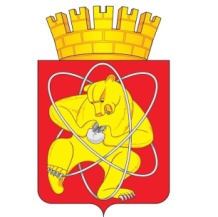 Муниципальное образование «Закрытое административно – территориальное образование  Железногорск Красноярского края»АДМИНИСТРАЦИЯ ЗАТО г. ЖЕЛЕЗНОГОРСКРАСПОРЯЖЕНИЕ       26.03.2019                                                                                                                        № 114 прг. ЖелезногорскО создании наблюдательного совета Муниципального автономного дошкольного образовательного учреждения «Центр развития ребёнка – Детский сад № 64 «Алые паруса» и назначении его членов         В соответствии с Федеральным законом от 03.11.2006 № 174-ФЗ «Об автономных учреждениях», Уставом ЗАТО Железногорск, постановлением Администрации ЗАТО г. Железногорск от 01.11.2018 № 2073 «О внесении изменений в постановление Администрации ЗАТО г. Железногорск от 11.08.2009 № 1315п «Об исполнении полномочий Администрации ЗАТО  г. Железногорск по реализации Федерального закона от 03.11.2006 № 174-ФЗ «Об автономных учреждениях», решения Совета депутатов ЗАТО г. Железногорск от 21.02.2019                  № 41-214Р «О делегировании депутатов Совета депутатов ЗАТО г. Железногорск в составы наблюдательных советов муниципальных автономных учреждений ЗАТО г. Железногорск», принимая во внимание письмо директора МАДОУ № 64 «Алые паруса»  от 11.03.2019 № 20,         1. Создать наблюдательный совет Муниципального автономного дошкольного образовательного учреждения «Центр развития ребёнка – Детский сад № 64 «Алые паруса» (далее – МАДОУ № 64 «Алые паруса»).          2. Назначить членов наблюдательного совета МАДОУ № 64 «Алые паруса» согласно приложению к настоящему распоряжению.        3. Отделу общественных связей Администрации ЗАТО г. Железногорск                                   (И.С. Пикалова) разместить настоящее распоряжение на официальном сайте муниципального образования «Закрытое административно-территориальное образование Железногорск Красноярского края» в информационно-телекоммуникационной сети «Интернет».         4. Контроль над исполнением настоящего постановления возложить на  первого заместителя Главы ЗАТО г. Железногорск по жилищно-коммунальному хозяйству С.Е. Пешкова.         5. Настоящее распоряжение вступает в силу с момента его подписания. Глава ЗАТО г. Железногорск					                       И.Г. Куксин                                                                                                                                    Приложение                                                                                       к распоряжению Администрации                                                                     ЗАТО г. Железногорск                                                                                   от 26.03.2019 № 114пр                                        Составнаблюдательного совета Муниципального автономного дошкольного образовательного учреждения «Центр развития ребёнка – Детский сад № 64 «Алые паруса»Представитель учредителя:Представитель учредителя:Представитель учредителя:Карташов Е.А.  –заместитель Главы ЗАТО г. Железногорск по социальным   вопросамПредставитель КУМИ Администрации ЗАТО г. Железногорск:Представитель КУМИ Администрации ЗАТО г. Железногорск:Представитель КУМИ Администрации ЗАТО г. Железногорск:Дедова Н.В.  –руководитель КУМИАдминистрации  ЗАТО  г. ЖелезногорскПредставитель Совета депутатов ЗАТО г. Железногорск:Представитель Совета депутатов ЗАТО г. Железногорск:Представитель Совета депутатов ЗАТО г. Железногорск:Двирный Г. В. –заместитель председателя Совета депутатов  ЗАТО г. ЖелезногорскПредставители работников МАДОУ № 64 «Алые паруса»:Представители работников МАДОУ № 64 «Алые паруса»:Представители работников МАДОУ № 64 «Алые паруса»:Терякова Ю.В.–педагог-психологДенисенко Т.В.–музыкальный руководительВолодина Н.А.–старший воспитательПредставители общественности:Представители общественности:Представители общественности:Кудрявцева Г.В.–по согласованиюВеренцова Л.С.–по согласованиюРадионова Н.П.–по согласованию